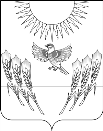 АДМИНИСТРАЦИЯ ВОРОБЬЕВСКОГО МУНИЦИПАЛЬНОГО РАЙОНА ВОРОНЕЖСКОЙ ОБЛАСТИП О С Т А Н О В Л Е Н И Е от 22 марта  2016 г.   №  114    	            с. ВоробьевкаО внесении изменений в Постановление от 11.11.2015 г. № 454 Воробьевского муниципального района по предоставлению муниципальной услуги «Предварительное согласование предоставления земельного участка, находящегося в муниципальной собственности»В соответствии с Федеральным законом от 27.07.2010 № 210-ФЗ «Об организации предоставления государственных и муниципальных услуг», постановлениями администрации Воробьевского муниципального района от 01.06.2012 г. № 213 «О порядке разработки и утверждения административных регламентов предоставления муниципальных услуг» и  от 06.11.2015 г. № 449 «Об утверждении перечней государственных и муниципальных услуг, предоставляемых администрацией Воробьевского муниципального района», администрация Воробьевского муниципального района П О С Т А Н О В Л Я Е Т:1. Внести в административный регламент «Предварительное согласование предоставления земельного участка, находящегося в муниципальной собственности» утвержденный Постановлением от 11.11.2015 г. № 454 следующие изменения:1.1. Абзац 6 подпункта 2.4.1.2. раздела 2. изложить в следующем содержании: «Срок исполнения административной процедуры по опубликованию извещения о предоставлении земельного участка для индивидуального жилищного строительства, ведения личного подсобного хозяйства в границах населенного пункта, садоводства, дачного хозяйства, для осуществления крестьянским (фермерским) хозяйством его деятельности, в порядке, установленном для опубликования муниципальных правовых актов уставом Воробьевского муниципального района по месту нахождения земельного участка и размещению извещения на официальном сайте администрации в информационно-телекоммуникационной сети Интернет (www.vorob-rn.ru) и на официальном сайте Российской Федерации в информационно-телекоммуникационной сети "Интернет" для размещения информации о проведении торгов, определенном Правительством Российской Федерации http://torgi.gov.ru/ или подготовке постановления администрации об отказе в предварительном согласовании предоставления земельного участка – 4 дня.».1.2. Подпункт 7) пункта 2.6.1 раздела 2. дополнить подпунктом следующего содержания:«- подпунктом 9 пункта 2 статьи 39.3 ЗК РФ:а) документы, подтверждающие использование земельного участка в соответствии с Федеральным законом от 24 июля 2002 г. N 101-ФЗ «Об обороте земель сельскохозяйственного назначения»;- подпунктом 10 пункта 2 статьи 39.3 ЗК РФ:а) документы, подтверждающие использование земельного участка в соответствии с Федеральным законом от 24 июля 2002 г. N 101-ФЗ «Об обороте земель сельскохозяйственного назначения»;».1.3. Пункт 2.12. раздела 2. дополнить подпунктом 2.12.6 следующего содержания: «2.12.6 Требования к обеспечению условий доступности муниципальных услуг для инвалидов.Орган предоставляющий муниципальную услугу обеспечивает условия доступности для беспрепятственного доступа инвалидов в здание и помещения, в котором предоставляется муниципальная услуга, и получения муниципальной услуги в соответствии с требованиями, установленными Федеральным законом от 24.11.1995 № 181-ФЗ «о социальной защите инвалидов в Российской Федерации», и другими законодательными и иными нормативными правовыми актами Российской Федерации и Воронежской области.Если здание и помещения, в котором предоставляется услуга не приспособлены или не полностью приспособлены для потребностей инвалидов, орган предоставляющий муниципальную услугу обеспечивает предоставление муниципальной услуги по месту жительства инвалида.».1.4. Абзац 5 подпункта 3.1.4. раздела 3. дополнить словами: «и на официальном сайте Российской Федерации в информационно-телекоммуникационной сети "Интернет" для размещения информации о проведении торгов, определенном Правительством Российской Федерации http://torgi.gov.ru/;».1.5. Подпункт 3.3.4. раздела 3. Дополнить словами: «и на официальном сайте Российской Федерации в информационно-телекоммуникационной сети "Интернет" для размещения информации о проведении торгов, определенном Правительством Российской Федерации http://torgi.gov.ru/.».1.6. Абзац 2 подпункта 3.3.4.1. раздела 3. дополнить словами:«и на официальном сайте Российской Федерации в информационно-телекоммуникационной сети "Интернет" для размещения информации о проведении торгов, определенном Правительством Российской Федерации http://torgi.gov.ru/.»2. Контроль за исполнением настоящего постановления оставляю за собой.Глава администрации муниципального района	                                         А.В. ПищугинНачальник юридического отделаадминистрации муниципального района 				             В.Г. Камышанов___.03.2016 г.Начальник отдела по экономике и управлениюмуниципальным имуществом администрациимуниципального района                                                                                     Е.А. Котенкова___.03.2016 г.